	Canada and the Coming of WWI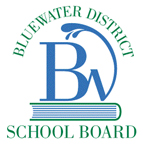 Free From External ConflictIn the early years following Confederation, Canada was able to grow, free from external conflict;From time to time, there were disagreements with the United States, but there was little threat of a full-scale war.Tensions Within EuropeIn the 1890s, tensions with Europe grew, especially between Britain and Germany;These tensions threatened to lead European nations to war;Would Canada be dragged into this foreign dispute?ConclusionFrom early 1890s to 1914, a constant threat of war was looming;Britain asked Canada to play a larger role in defending the British Empire;English and French Canadian voters showed different opinions on the subject.